prijedlogBroj: Mostar, Temeljem članka 24. Zakona o ministarstvima i drugim organima uprave Bosne i Hercegovine („Službeni glasnik BiH“, broj 5/03, 42/03, 26/04, 42/04, 45/06, 88/07, 35/09, 59/09,103/09, 87/12, 6/13, 19/16 i 83/17) i člana 11. Odluke о godišnjem planiranju rada i načinu praćenja i izvјеštаvаnjа u institucijama Bosne i Hercegovine ("Službeni glasnik BiH", broj 94/14), Institucija ombudsmana za zaštitu potrošača u BiH, p o d n o s iIZVJEŠĆE O RADUINSTITUCIJE OMBUDSMANA ZA ZAŠTITU POTROŠAČA U BIH ZA 2019. GODINUI – UVODInstitucija ombudsmana za zaštitu potrošača u BiH (dalje u tekstu Institucija ombudsmana) je neovisna institucija uspostavljena s ciljem promidžbe dobrog i učinkovitog provođenja politike zaštite potrošača u BiH. Zakon o zaštiti potrošača u BiH (dalje u tekstu: Zakon), kao temeljni zakon Institucije ombudsmana, propisuje  obveze  i ovlaštenja Ombudsmana i istovremeno uređuje odnose između  potrošača,  proizvođača i trgovaca na teritoriju Bosne i Hercegovine.  Institucija ombudsmana ostvaruje svoj specifični cilj, tj. pridonosi srednjoročnom cilju kroz dva aspekta svog djelovanja koje se međusobno prožimaju i nadopunjuju: pojedinačna postupanja i postupanja koja imaju kolektivni karakter zaštite potrošača.Godišnjim programom rada za 2019. godinu Institucija ombudsmana je postavila planirane aktivnosti aproksimativno kroz dva Projekta. Realizacija planiranih aktivnosti podložna je aktualnim svjetskim gospodarskim trendovima kao i aktualnoj situaciji na tržištu potrošačkih roba i usluga.Pojedinačna pravna podrškaPojedinačna pravna podrška potrošačima sastoji se davanje konkretnih informacija (savjeta usmenih i pismenih) vezano za potrošačke odnose, rješavanje po žalbama (pritužbama)  potrošača kao i davanja tumačenja ili mišljenja koja se odnose na konkretne pojedinačne predmete ili normativne pravne akte. Institucija ombudsmana putem usmenih i pismenih savjeta, u pojednostavljenoj formi (e-mail ili telefonski poziv) promptno pruža informaciju potrošaču kako bi ovaj u relativnom kratkim rokovima mogao ostvariti svoja zakonom zajamčena prava. Također, bilježimo porast izdanih mišljenja i tumačenja zatraženih od strane trgovaca, pružatelja usluga te raznih državnih institucija. Ovo je aktivnost sa značajnim kolektivnim aspektom, budući da se kolektivno i preventivno štite svi potrošači trgovca ili pružatelja usluga koji je zatražio mišljenje. Mada smo uvijek bili otvoreni za ovaj tip suradnje raduje nas ovaj trend porasta jer isti ukazuje i na stvaranje dobre poslovne prakse u skladu sa potrošačkom regulativom, a sve na inicijativu trgovaca i ostali pravnih subjekata.Institucija ombudsmana je u skladu sa Zakonom institucija načelno nadležna za sve potrošačke oblasti. U tom smislu rješavamo po žalbama u pojedinačnim predmetima, osim ako po istima nije pokrenut sudski postupak ili ako se nađemo nenadležnima. Postupanja po žalbama obuhvaćaju kompleksnije pravne radnje, ispitivanje tržišta, upoznavanje sa stručnim specifikacijama vezenim za spornu uslugu ili predmet. Ovo postupanje stoga zahtjeva duže vremensko i intelektualno ulaganje. U izvještajnom periodu bilježimo veći broj žalbi od planiranog što ukazuje na povećanu vidljivost institucije u javnosti kao i nažalost povećanje kršenja prava potrošača. Kolektivni aspekt zaštita potrošačaNaglasak u 2019. godini je bio na kolektivnom aspektu zaštite potrošača. Kolektivna zaštita podrazumijeva takvo institucionalno postupanje čije posljedice ekonomski utječu na veći broj građana (npr. kućni savjet jedne zgrade), grupu ili kategoriju potrošača (npr. svi korisnici mobilne telefonije određenog telekom operatera). Postupanja u cilju zaštite kolektivnih interesa potrošača su ujedno i instrument osnaživanja pojedinih potrošačkih grupa kao i njihovog repozicioniranja na tržištu. Na taj način potrošači mogu bitno utjecati na promjenu uvjeta poslovanja tj. na tržišna kretanja i konkurenciju.U tom smislu i zbog svega gore navedenog, a s obzirom na situaciju na tržištu potrošačkih roba  usluga, Institucija je imala više aktivnosti od planiranih u sljedećim oblastima:Odgovori na upite medija – u izvještajnom periodu bilježimo značajan broj medijskih pojavljivanja što ukazuje na povećanu vidljivost institucije u javnosti, izuzetno dobru suradnju sa medijima te blagovremeno izvještavanje.Suradnja sa studentima i obrazovnim institucijama je također realizirana djelomično uz suradnju sa udruženjima potrošača. Studenti Pravnog fakulteta u Mostaru u okviru kolegija potrošačko pravo imali su priliku slušati o sustavu zaštite potrošača u BiH te o ulozi Institucije ombudsmana u istom. Partnerstvo na projektima sa udruženjima potrošačaTemeljem zakonske obveze tijekom 2019. također je realiziran plan suradnje sa udruženjima potrošača. Dinamika ove suradnje je u prvom redu određena postojanjem i izvršenjem projekata u kojima se onda Institucija ombudsmana pojavljuje kao suradnik i predstavnik vlasti u ovoj oblasti. U izvještajnom periodu udruženja koja su provodila određene projekte u okviru kojih se odvijala suradnja sa Institucijom ombudsmana su: Fondacija lokalne demokratije iz Sarajeva i udruženja potrošača „Toper“ iz Doboja i „Klub potrošača“ iz Tuzle na projektu “Doprinos organizacija civilnog društva ( OCD) poboljšanju prava potrošača u BiH u skladu sa standardima EU“. Institucija ombudsmana često, pogotovo u pojedinačnim predmetima, nema povratnu informaciju o tome da li su naši akti ispoštovani, tj. uvaženi. U tom smislu dolazi do izražaja i manjak potrošačke, građanske kulture, jer često potrošači koji pozitivno riješe svoj zahtjev nemaju svijest da tu činjenicu trebaju javiti i nama kako po njoj ne bi nastavno postupali (npr. istraživali predmetnu materiju i tržište).Također, susrećemo se i sa problemom deklarativnog i načelnog prihvaćanja predloženih rješenja, dok se sa primjenom istih odugovlači, ili uopće ne postoji namjera promjene nezakonite prakse. Priljev žalbi po istom osnovu nepobitno nam ukazuje na takvo postupanje.Izvještajni period je bio period institucionalne suradnje, kao i suradnje sa udruženjima potrošača i obrazovnim institucijama. Zabilježili smo sljedeće kontakte:-	Ministarstvo trgovine FBIH, Ministarstvo trgovine RS i MVTEO BIH na aktivnostima pri izradi Zakona o izmjenama zakona o zaštiti potrošača u BiH-	Aktivnosti u Povjerenstvu VSTV –a na izradi procedura za alternativno rješavanje sporova-	Institut za akreditiranje BiH  – suradnja  vezano za obuke iz oblasti akreditiranja i s tim u vezi zaštita potrošača.-	Suradnja sa tržišnim inspekcijama u cilju unapređenja stanja u oblasti zaštite potrošača. U  predmetu  broj 04-06-1-735/19  sadržane su informacije o postupanjima tržišnih inspekcija u oblasti zaštite potrošača -	Sudjelovanje u edukaciji inspekcija  iz oblasti zaštite potrošača u organizaciji FUZIP-a.Uočili smo olakšanu komunikaciju unutar sustava zaštite potrošača gdje smo prepoznati kao strateški partner, čime su i rezultati ukupnih zajedničkih napora kudikamo bolji. Unutar radnih sastanaka sa regulatorima i pružateljima usluga na jedan afirmativan i konstruktivan način može se doći do rješenja optimalnih za sve sudionike odnosa.Govoreći u brojkama, institucija je u Projektu 1. tj. u postupanjima po pojedinačnim predmetima imala prebačaj od 84%, dok smo u Projektu 2. po kolektivnim žalbama postupali manje od planiranog pa u prosjeku imamo zabilježen podbačaj od 54%. Gledano zbirno, cjelukupno poslovanje institucije i utrošak resursa, možemo zaključiti da imamo financijski prebačaj od 30%, tj. da smo za planirani proračun od 380000 KM, uslijed specifičnih okolnosti u 2019. godini, uradili posao u našoj nadležnosti u vrijednosti od 500000 KM.									O M B U D S M A N 				                  				Mr. sc. Saša MarićPrilozi: Tabelarni pregled prijedloga Izvješća o radu institucije za 2019. godinu (obrazac 2),Izvješće o provedenim konzultacijama kod izrade godišnjeg izvješća o radu.Bosna i Hercegovina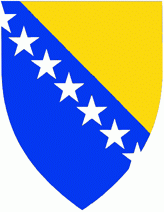 Босна и ХерцеговинаInstitucija ombudsmana za zaštitu potrošača u BiHИнституција oмбудсмана за заштиту потрошача у БиХII - IZVJEŠTAJ O PROVOĐENJU AKCIONOG PLANA PREDVIĐENOG GODIŠNJIM PROGRAMOM RADA - Institucija ombudsmana za zaštitu potrošača u BiHII - IZVJEŠTAJ O PROVOĐENJU AKCIONOG PLANA PREDVIĐENOG GODIŠNJIM PROGRAMOM RADA - Institucija ombudsmana za zaštitu potrošača u BiHII - IZVJEŠTAJ O PROVOĐENJU AKCIONOG PLANA PREDVIĐENOG GODIŠNJIM PROGRAMOM RADA - Institucija ombudsmana za zaštitu potrošača u BiHII - IZVJEŠTAJ O PROVOĐENJU AKCIONOG PLANA PREDVIĐENOG GODIŠNJIM PROGRAMOM RADA - Institucija ombudsmana za zaštitu potrošača u BiHII - IZVJEŠTAJ O PROVOĐENJU AKCIONOG PLANA PREDVIĐENOG GODIŠNJIM PROGRAMOM RADA - Institucija ombudsmana za zaštitu potrošača u BiHII - IZVJEŠTAJ O PROVOĐENJU AKCIONOG PLANA PREDVIĐENOG GODIŠNJIM PROGRAMOM RADA - Institucija ombudsmana za zaštitu potrošača u BiHII - IZVJEŠTAJ O PROVOĐENJU AKCIONOG PLANA PREDVIĐENOG GODIŠNJIM PROGRAMOM RADA - Institucija ombudsmana za zaštitu potrošača u BiHII - IZVJEŠTAJ O PROVOĐENJU AKCIONOG PLANA PREDVIĐENOG GODIŠNJIM PROGRAMOM RADA - Institucija ombudsmana za zaštitu potrošača u BiHII - IZVJEŠTAJ O PROVOĐENJU AKCIONOG PLANA PREDVIĐENOG GODIŠNJIM PROGRAMOM RADA - Institucija ombudsmana za zaštitu potrošača u BiHII - IZVJEŠTAJ O PROVOĐENJU AKCIONOG PLANA PREDVIĐENOG GODIŠNJIM PROGRAMOM RADA - Institucija ombudsmana za zaštitu potrošača u BiHII - IZVJEŠTAJ O PROVOĐENJU AKCIONOG PLANA PREDVIĐENOG GODIŠNJIM PROGRAMOM RADA - Institucija ombudsmana za zaštitu potrošača u BiHII - IZVJEŠTAJ O PROVOĐENJU AKCIONOG PLANA PREDVIĐENOG GODIŠNJIM PROGRAMOM RADA - Institucija ombudsmana za zaštitu potrošača u BiHOpći cilj/načela razvitka: INTEGRIRANI RASTOpći cilj/načela razvitka: INTEGRIRANI RASTOpći cilj/načela razvitka: INTEGRIRANI RASTOpći cilj/načela razvitka: INTEGRIRANI RASTOpći cilj/načela razvitka: INTEGRIRANI RASTOpći cilj/načela razvitka: INTEGRIRANI RASTOpći cilj/načela razvitka: INTEGRIRANI RASTOpći cilj/načela razvitka: INTEGRIRANI RASTOpći cilj/načela razvitka: INTEGRIRANI RASTOpći cilj/načela razvitka: INTEGRIRANI RASTOpći cilj/načela razvitka: INTEGRIRANI RASTOpći cilj/načela razvitka: INTEGRIRANI RASTStrateški cilj: Unaprijediti razvoj konkurentnog ekonomskog okruženjaStrateški cilj: Unaprijediti razvoj konkurentnog ekonomskog okruženjaStrateški cilj: Unaprijediti razvoj konkurentnog ekonomskog okruženjaStrateški cilj: Unaprijediti razvoj konkurentnog ekonomskog okruženjaStrateški cilj: Unaprijediti razvoj konkurentnog ekonomskog okruženjaStrateški cilj: Unaprijediti razvoj konkurentnog ekonomskog okruženjaStrateški cilj: Unaprijediti razvoj konkurentnog ekonomskog okruženjaStrateški cilj: Unaprijediti razvoj konkurentnog ekonomskog okruženjaStrateški cilj: Unaprijediti razvoj konkurentnog ekonomskog okruženjaStrateški cilj: Unaprijediti razvoj konkurentnog ekonomskog okruženjaStrateški cilj: Unaprijediti razvoj konkurentnog ekonomskog okruženjaStrateški cilj: Unaprijediti razvoj konkurentnog ekonomskog okruženjaSrednjoročni cilj: Unaprjeđenje zaštite potrošačaSrednjoročni cilj: Unaprjeđenje zaštite potrošačaSrednjoročni cilj: Unaprjeđenje zaštite potrošačaSrednjoročni cilj: Unaprjeđenje zaštite potrošačaSrednjoročni cilj: Unaprjeđenje zaštite potrošačaSrednjoročni cilj: Unaprjeđenje zaštite potrošačaSrednjoročni cilj: Unaprjeđenje zaštite potrošačaSrednjoročni cilj: Unaprjeđenje zaštite potrošačaSrednjoročni cilj: Unaprjeđenje zaštite potrošačaSrednjoročni cilj: Unaprjeđenje zaštite potrošačaSrednjoročni cilj: Unaprjeđenje zaštite potrošačaSrednjoročni cilj: Unaprjeđenje zaštite potrošačaSpecifični cilj: Unaprjeđenje pojedinačne i kolektivne zaštite potrošača i institucionalne suradnje s ostalim nositeljima zaštite potrošača Specifični cilj: Unaprjeđenje pojedinačne i kolektivne zaštite potrošača i institucionalne suradnje s ostalim nositeljima zaštite potrošača Specifični cilj: Unaprjeđenje pojedinačne i kolektivne zaštite potrošača i institucionalne suradnje s ostalim nositeljima zaštite potrošača Specifični cilj: Unaprjeđenje pojedinačne i kolektivne zaštite potrošača i institucionalne suradnje s ostalim nositeljima zaštite potrošača Specifični cilj: Unaprjeđenje pojedinačne i kolektivne zaštite potrošača i institucionalne suradnje s ostalim nositeljima zaštite potrošača Specifični cilj: Unaprjeđenje pojedinačne i kolektivne zaštite potrošača i institucionalne suradnje s ostalim nositeljima zaštite potrošača Specifični cilj: Unaprjeđenje pojedinačne i kolektivne zaštite potrošača i institucionalne suradnje s ostalim nositeljima zaštite potrošača Specifični cilj: Unaprjeđenje pojedinačne i kolektivne zaštite potrošača i institucionalne suradnje s ostalim nositeljima zaštite potrošača Specifični cilj: Unaprjeđenje pojedinačne i kolektivne zaštite potrošača i institucionalne suradnje s ostalim nositeljima zaštite potrošača Specifični cilj: Unaprjeđenje pojedinačne i kolektivne zaštite potrošača i institucionalne suradnje s ostalim nositeljima zaštite potrošača Specifični cilj: Unaprjeđenje pojedinačne i kolektivne zaštite potrošača i institucionalne suradnje s ostalim nositeljima zaštite potrošača Specifični cilj: Unaprjeđenje pojedinačne i kolektivne zaštite potrošača i institucionalne suradnje s ostalim nositeljima zaštite potrošača Programi, projekti i aktivnostiNosilac aktivnosti (organizaciona jedinica)PokazateljiPokazateljiPokazateljiPokazateljiIzvori finansiranja i troškoviIzvori finansiranja i troškoviIzvori finansiranja i troškoviVrijeme provođenjaVrijeme provođenjaKomentarProgrami, projekti i aktivnostiNosilac aktivnosti (organizaciona jedinica)Jedinica mjerenja 
(%, broj ili opisno)Polazna vrijednost 
(n)Ciljana vrijednost 
(n+1)Ostvarena vrijednost 
na kraju godine 
(n+1)Izvori fnansiranja
(budžet, krediti, 
donacije, ostalo)  Planirani troškoviOstvareni troškoviPlanirani kvartal 
za provođenjeKvartal kada je 
aktivnost provedenaKomentarProgrami, projekti i aktivnostiNosilac aktivnosti (organizaciona jedinica)Jedinica mjerenja 
(%, broj ili opisno)Polazna vrijednost 
(n)Ciljana vrijednost 
(n+1)Ostvarena vrijednost 
na kraju godine 
(n+1)Izvori fnansiranja
(budžet, krediti, 
donacije, ostalo)  Planirani troškoviOstvareni troškoviPlanirani kvartal 
za provođenjeKvartal kada je 
aktivnost provedenaKomentarProgrami, projekti i aktivnostiNosilac aktivnosti (organizaciona jedinica)Jedinica mjerenja 
(%, broj ili opisno)Polazna vrijednost 
(n)Ciljana vrijednost 
(n+1)Ostvarena vrijednost 
na kraju godine 
(n+1)Izvori fnansiranja
(budžet, krediti, 
donacije, ostalo)  Planirani troškoviOstvareni troškoviPlanirani kvartal 
za provođenjeKvartal kada je 
aktivnost provedenaKomentarProgrami, projekti i aktivnostiNosilac aktivnosti (organizaciona jedinica)Jedinica mjerenja 
(%, broj ili opisno)Polazna vrijednost 
(n)Ciljana vrijednost 
(n+1)Ostvarena vrijednost 
na kraju godine 
(n+1)Izvori fnansiranja
(budžet, krediti, 
donacije, ostalo)  Planirani troškoviOstvareni troškoviPlanirani kvartal 
za provođenjeKvartal kada je 
aktivnost provedenaKomentarProgrami, projekti i aktivnostiNosilac aktivnosti (organizaciona jedinica)Jedinica mjerenja 
(%, broj ili opisno)Polazna vrijednost 
(n)Ciljana vrijednost 
(n+1)Ostvarena vrijednost 
na kraju godine 
(n+1)Izvori fnansiranja
(budžet, krediti, 
donacije, ostalo)  Planirani troškoviOstvareni troškoviPlanirani kvartal 
za provođenjeKvartal kada je 
aktivnost provedenaKomentarProgrami, projekti i aktivnostiNosilac aktivnosti (organizaciona jedinica)Jedinica mjerenja 
(%, broj ili opisno)Polazna vrijednost 
(n)Ciljana vrijednost 
(n+1)Ostvarena vrijednost 
na kraju godine 
(n+1)Izvori fnansiranja
(budžet, krediti, 
donacije, ostalo)  Planirani troškoviOstvareni troškoviPlanirani kvartal 
za provođenjeKvartal kada je 
aktivnost provedenaKomentarProgrami, projekti i aktivnostiNosilac aktivnosti (organizaciona jedinica)Jedinica mjerenja 
(%, broj ili opisno)Polazna vrijednost 
(n)Ciljana vrijednost 
(n+1)Ostvarena vrijednost 
na kraju godine 
(n+1)Izvori fnansiranja
(budžet, krediti, 
donacije, ostalo)  Planirani troškoviOstvareni troškoviPlanirani kvartal 
za provođenjeKvartal kada je 
aktivnost provedenaKomentarProgrami, projekti i aktivnostiNosilac aktivnosti (organizaciona jedinica)Jedinica mjerenja 
(%, broj ili opisno)Polazna vrijednost 
(n)Ciljana vrijednost 
(n+1)Ostvarena vrijednost 
na kraju godine 
(n+1)Izvori fnansiranja
(budžet, krediti, 
donacije, ostalo)  Planirani troškoviOstvareni troškoviPlanirani kvartal 
za provođenjeKvartal kada je 
aktivnost provedenaKomentar1234567891011121.1.Zaštita potrošača u Bosni i Hercegovini1.1.Zaštita potrošača u Bosni i Hercegovini1.1.Zaštita potrošača u Bosni i Hercegovini1.1.Zaštita potrošača u Bosni i Hercegovini1.1.Zaštita potrošača u Bosni i Hercegovini1.1.Zaštita potrošača u Bosni i Hercegovini1.1.Zaštita potrošača u Bosni i Hercegovini1.1.Zaštita potrošača u Bosni i Hercegovini1.1.Zaštita potrošača u Bosni i Hercegovini1.1.Zaštita potrošača u Bosni i Hercegovini1.1.Zaštita potrošača u Bosni i Hercegovini1.1.Zaštita potrošača u Bosni i Hercegovini1.1.1Pravna podrška potrošačima (postupanje po pojedinačnim žalbama, davanje usmenih savjeta, mišljenja i tumačenja)1.1.1Pravna podrška potrošačima (postupanje po pojedinačnim žalbama, davanje usmenih savjeta, mišljenja i tumačenja)1.1.1Pravna podrška potrošačima (postupanje po pojedinačnim žalbama, davanje usmenih savjeta, mišljenja i tumačenja)1.1.1Pravna podrška potrošačima (postupanje po pojedinačnim žalbama, davanje usmenih savjeta, mišljenja i tumačenja)1.1.1Pravna podrška potrošačima (postupanje po pojedinačnim žalbama, davanje usmenih savjeta, mišljenja i tumačenja)1.1.1Pravna podrška potrošačima (postupanje po pojedinačnim žalbama, davanje usmenih savjeta, mišljenja i tumačenja)1.1.1Pravna podrška potrošačima (postupanje po pojedinačnim žalbama, davanje usmenih savjeta, mišljenja i tumačenja)1.1.1Pravna podrška potrošačima (postupanje po pojedinačnim žalbama, davanje usmenih savjeta, mišljenja i tumačenja)1.1.1Pravna podrška potrošačima (postupanje po pojedinačnim žalbama, davanje usmenih savjeta, mišljenja i tumačenja)1.1.1Pravna podrška potrošačima (postupanje po pojedinačnim žalbama, davanje usmenih savjeta, mišljenja i tumačenja)1.1.1Pravna podrška potrošačima (postupanje po pojedinačnim žalbama, davanje usmenih savjeta, mišljenja i tumačenja)1.1.1Pravna podrška potrošačima (postupanje po pojedinačnim žalbama, davanje usmenih savjeta, mišljenja i tumačenja)1.1.1.1 Pravni savjeti (usmeni i pismeni)Ombudsman, Pomoćnici ombudsmanaBroj zaprimljenih zahtjeva i izdanih savjeta448761629proračun5400044633kontinuiranokontinuiranoUčešće ovih troškova  iskazani su u procentu od 25% od procjenjenih troškova pojedinačnog karaktera1.1.1.2 Tumačenja i mišljenjaOmbudsman, Pomoćnici ombudsmanaBroj  zaprimljenih zahtjeva i tumačenja i mišljenja10621proračun3240032400kontinuiranokontinuiranoUčešće ovih troškova  iskazani su u procentu od 15% od procjenjenih troškova pojedinačnog karaktera1.1.1.3 Odluke u pojedinačnim predmetimaOmbudsman, Pomoćnici ombudsmanaBroj zaprimljenih žalbi i donesenih odluka353236437proračun129600129600kontinuiranokontinuiranoUčešće ovih troškova  iskazani su u procentu od 60% od procjenjenih troškova pojedinačnog karaktera1.1.2.1 Preporuke, Posebni izvještaji, instrukcije, sudski postupci Ombudsman, Pomoćnici ombudsmanaBroj izdanih Preporuka, Posebnih izvještaja i sudskih postupaka2136proračun4860022430kontinuiranokontinuiranoUčešće ovih troškova  iskazani su u procentu od 30% od procjenjenih troškova kolektivnog karaktera1.1.2.3 Odgovori na upite medija, priopćenja za javnost, gostovanjaOmbudsmen, Pomoćnici ombudsmanaBroj zaprimljenih zahtjeva i danih odgovora574732proračun2430016544kontinuiranokontinuiranoUčešće ovih troškova  iskazani su u procentu od 15% od procjenjenih troškova kolektivnog karaktera1.1.2.4 Tiskanje brošura i letaka, udžbenika, edukacije po školamaOmbudsman, Pomoćnici ombudsmanaBroj281proračun162002025kontinuiranokontinuiranoUčešće ovih troškova  iskazani su u procentu od 10% od procjenjenih troškova kolektivnog karaktera1.1.2.5  Suradnja sa ostalim nositeljima zaštite potrošača    Ombudsman, Pomoćnici ombudsmanaBroj   ostavarenih suradnji151516proračun4860051840kontinuiranokontinuiranoUčešće ovih troškova  iskazani su u procentu od 25% od procjenjenih troškova kolektivnog karaktera1.1.2.6 Partnerstvo na projektima sa udruženjima potrošačaOmbudsman, Pomoćnici ombudsmanaBroj  zaprimljenih zahtjeva za sudjelovanjem i otvarenih partnerstava5166proračun243009112kontinuiranokontinuiranoUčešće ovih troškova  iskazani su u procentu od 15% od procjenjenih troškova kolektivnog karakteraIII - IZVJEŠTAJ O IZRAĐENIM ZAKONIMA PLANIRANIH GODIŠNJIM PROGRAMOM RADA (NAVESTI IME INSTITUCIJE BiH)III - IZVJEŠTAJ O IZRAĐENIM ZAKONIMA PLANIRANIH GODIŠNJIM PROGRAMOM RADA (NAVESTI IME INSTITUCIJE BiH)III - IZVJEŠTAJ O IZRAĐENIM ZAKONIMA PLANIRANIH GODIŠNJIM PROGRAMOM RADA (NAVESTI IME INSTITUCIJE BiH)III - IZVJEŠTAJ O IZRAĐENIM ZAKONIMA PLANIRANIH GODIŠNJIM PROGRAMOM RADA (NAVESTI IME INSTITUCIJE BiH)III - IZVJEŠTAJ O IZRAĐENIM ZAKONIMA PLANIRANIH GODIŠNJIM PROGRAMOM RADA (NAVESTI IME INSTITUCIJE BiH)III - IZVJEŠTAJ O IZRAĐENIM ZAKONIMA PLANIRANIH GODIŠNJIM PROGRAMOM RADA (NAVESTI IME INSTITUCIJE BiH)III - IZVJEŠTAJ O IZRAĐENIM ZAKONIMA PLANIRANIH GODIŠNJIM PROGRAMOM RADA (NAVESTI IME INSTITUCIJE BiH)III - IZVJEŠTAJ O IZRAĐENIM ZAKONIMA PLANIRANIH GODIŠNJIM PROGRAMOM RADA (NAVESTI IME INSTITUCIJE BiH)Opći cilj/principi razvoja:Opći cilj/principi razvoja:Opći cilj/principi razvoja:Opći cilj/principi razvoja:Opći cilj/principi razvoja:Opći cilj/principi razvoja:Opći cilj/principi razvoja:Opći cilj/principi razvoja:Strateški cilj:Strateški cilj:Strateški cilj:Strateški cilj:Strateški cilj:Strateški cilj:Strateški cilj:Strateški cilj:Srednjoročni cilj:Srednjoročni cilj:Srednjoročni cilj:Srednjoročni cilj:Srednjoročni cilj:Srednjoročni cilj:Srednjoročni cilj:Srednjoročni cilj:Naziv zakonaVrijeme provođenjaVrijeme provođenjaStatus zakona zaključno sa 31.12._______ godineStatus zakona zaključno sa 31.12._______ godineStatus zakona zaključno sa 31.12._______ godineStatus zakona zaključno sa 31.12._______ godineKomentarNaziv zakonaPlanirani kvartal za provođenjeKvartal kada je aktivnost provedenaUpućen VM BiH
(DA/NE)Usvojen na VM BiH
(DA/NE)Procedura u PS BiH
(DA/NE)Usvojen u PS BiH
(DA/NE)KomentarNaziv zakonaPlanirani kvartal za provođenjeKvartal kada je aktivnost provedenaUpućen VM BiH
(DA/NE)Usvojen na VM BiH
(DA/NE)Procedura u PS BiH
(DA/NE)Usvojen u PS BiH
(DA/NE)KomentarNaziv zakonaPlanirani kvartal za provođenjeKvartal kada je aktivnost provedenaUpućen VM BiH
(DA/NE)Usvojen na VM BiH
(DA/NE)Procedura u PS BiH
(DA/NE)Usvojen u PS BiH
(DA/NE)KomentarNaziv zakonaPlanirani kvartal za provođenjeKvartal kada je aktivnost provedenaUpućen VM BiH
(DA/NE)Usvojen na VM BiH
(DA/NE)Procedura u PS BiH
(DA/NE)Usvojen u PS BiH
(DA/NE)Komentar123456781.1 (naziv programa)1.1 (naziv programa)1.1 (naziv programa)1.1 (naziv programa)1.1 (naziv programa)1.1 (naziv programa)1.1 (naziv programa)1.1 (naziv programa)1.1.1 (naziv projekta)1.1.1 (naziv projekta)1.1.1 (naziv projekta)1.1.1 (naziv projekta)1.1.1 (naziv projekta)1.1.1 (naziv projekta)1.1.1 (naziv projekta)1.1.1 (naziv projekta)1.1.1.1 (naziv zakona)1.1.1.2 (naziv zakona)…1.1.2 (naziv projekta)…1.1.2 (naziv projekta)…1.1.2 (naziv projekta)…1.1.2 (naziv projekta)…1.1.2 (naziv projekta)…1.1.2 (naziv projekta)…1.1.2 (naziv projekta)…1.1.2 (naziv projekta)…1.2 (naziv programa)…1.2 (naziv programa)…1.2 (naziv programa)…1.2 (naziv programa)…1.2 (naziv programa)…1.2 (naziv programa)…1.2 (naziv programa)…1.2 (naziv programa)…IV - IZVJEŠTAJ O IZRAĐENIM PODZAKONSKIM AKTIMA PLANIRANIH GODIŠNJIM PROGRAMOM RADA (NAVESTI IME INSTITUCIJE BiH)IV - IZVJEŠTAJ O IZRAĐENIM PODZAKONSKIM AKTIMA PLANIRANIH GODIŠNJIM PROGRAMOM RADA (NAVESTI IME INSTITUCIJE BiH)IV - IZVJEŠTAJ O IZRAĐENIM PODZAKONSKIM AKTIMA PLANIRANIH GODIŠNJIM PROGRAMOM RADA (NAVESTI IME INSTITUCIJE BiH)IV - IZVJEŠTAJ O IZRAĐENIM PODZAKONSKIM AKTIMA PLANIRANIH GODIŠNJIM PROGRAMOM RADA (NAVESTI IME INSTITUCIJE BiH)IV - IZVJEŠTAJ O IZRAĐENIM PODZAKONSKIM AKTIMA PLANIRANIH GODIŠNJIM PROGRAMOM RADA (NAVESTI IME INSTITUCIJE BiH)IV - IZVJEŠTAJ O IZRAĐENIM PODZAKONSKIM AKTIMA PLANIRANIH GODIŠNJIM PROGRAMOM RADA (NAVESTI IME INSTITUCIJE BiH)IV - IZVJEŠTAJ O IZRAĐENIM PODZAKONSKIM AKTIMA PLANIRANIH GODIŠNJIM PROGRAMOM RADA (NAVESTI IME INSTITUCIJE BiH)IV - IZVJEŠTAJ O IZRAĐENIM PODZAKONSKIM AKTIMA PLANIRANIH GODIŠNJIM PROGRAMOM RADA (NAVESTI IME INSTITUCIJE BiH)Opći cilj/principi razvoja:Opći cilj/principi razvoja:Opći cilj/principi razvoja:Opći cilj/principi razvoja:Opći cilj/principi razvoja:Opći cilj/principi razvoja:Opći cilj/principi razvoja:Opći cilj/principi razvoja:Strateški cilj:Strateški cilj:Strateški cilj:Strateški cilj:Strateški cilj:Strateški cilj:Strateški cilj:Strateški cilj:Srednjoročni cilj:Srednjoročni cilj:Srednjoročni cilj:Srednjoročni cilj:Srednjoročni cilj:Srednjoročni cilj:Srednjoročni cilj:Srednjoročni cilj:Specifični cilj:Specifični cilj:Specifični cilj:Specifični cilj:Specifični cilj:Specifični cilj:Specifični cilj:Specifični cilj:Naziv podzakonskog aktaVrijeme provođenjaVrijeme provođenjaStatus podzakonskog akta zaključno sa 31.12.____ godineStatus podzakonskog akta zaključno sa 31.12.____ godineStatus podzakonskog akta zaključno sa 31.12.____ godineStatus podzakonskog akta zaključno sa 31.12.____ godineKomentarNaziv podzakonskog aktaVrijeme provođenjaVrijeme provođenjaStatus podzakonskog akta zaključno sa 31.12.____ godineStatus podzakonskog akta zaključno sa 31.12.____ godineStatus podzakonskog akta zaključno sa 31.12.____ godineStatus podzakonskog akta zaključno sa 31.12.____ godineKomentarNaziv podzakonskog aktaPlanirani kvartal za provođenje aktivnostiKvartal kada je aktivnost provedenaUpućen rukovodiocu
(DA/NE)Usvojen od strane rukovodioca
(DA/NE)Upućen VM BiH
(DA/NE)Usvojen na VM BiH
(DA/NE)KomentarNaziv podzakonskog aktaPlanirani kvartal za provođenje aktivnostiKvartal kada je aktivnost provedenaUpućen rukovodiocu
(DA/NE)Usvojen od strane rukovodioca
(DA/NE)Upućen VM BiH
(DA/NE)Usvojen na VM BiH
(DA/NE)KomentarNaziv podzakonskog aktaPlanirani kvartal za provođenje aktivnostiKvartal kada je aktivnost provedenaUpućen rukovodiocu
(DA/NE)Usvojen od strane rukovodioca
(DA/NE)Upućen VM BiH
(DA/NE)Usvojen na VM BiH
(DA/NE)KomentarNaziv podzakonskog aktaPlanirani kvartal za provođenje aktivnostiKvartal kada je aktivnost provedenaUpućen rukovodiocu
(DA/NE)Usvojen od strane rukovodioca
(DA/NE)Upućen VM BiH
(DA/NE)Usvojen na VM BiH
(DA/NE)Komentar1234561.1 (naziv programa)1.1 (naziv programa)1.1 (naziv programa)1.1 (naziv programa)1.1 (naziv programa)1.1 (naziv programa)1.1 (naziv programa)1.1 (naziv programa)1.1.1 (naziv projekta)1.1.1 (naziv projekta)1.1.1 (naziv projekta)1.1.1 (naziv projekta)1.1.1 (naziv projekta)1.1.1 (naziv projekta)1.1.1 (naziv projekta)1.1.1 (naziv projekta)1.1.1.1 (naziv podzakonskog akta)1.1.1.2 (naziv podzakonskog akta)…1.1.2 (naziv projekta)…1.1.2 (naziv projekta)…1.1.2 (naziv projekta)…1.1.2 (naziv projekta)…1.1.2 (naziv projekta)…1.1.2 (naziv projekta)…1.1.2 (naziv projekta)…1.1.2 (naziv projekta)…1.2 (naziv programa)…1.2 (naziv programa)…1.2 (naziv programa)…1.2 (naziv programa)…1.2 (naziv programa)…1.2 (naziv programa)…1.2 (naziv programa)…1.2 (naziv programa)…V - IZVJEŠTAJ O IZRAĐENIM MEĐUNARODNIM UGOVORIMA PLANIRANIH GODIŠNJIM PROGRAMOM RADA  (NAVESTI IME INSTITUCIJE BiH)V - IZVJEŠTAJ O IZRAĐENIM MEĐUNARODNIM UGOVORIMA PLANIRANIH GODIŠNJIM PROGRAMOM RADA  (NAVESTI IME INSTITUCIJE BiH)V - IZVJEŠTAJ O IZRAĐENIM MEĐUNARODNIM UGOVORIMA PLANIRANIH GODIŠNJIM PROGRAMOM RADA  (NAVESTI IME INSTITUCIJE BiH)V - IZVJEŠTAJ O IZRAĐENIM MEĐUNARODNIM UGOVORIMA PLANIRANIH GODIŠNJIM PROGRAMOM RADA  (NAVESTI IME INSTITUCIJE BiH)V - IZVJEŠTAJ O IZRAĐENIM MEĐUNARODNIM UGOVORIMA PLANIRANIH GODIŠNJIM PROGRAMOM RADA  (NAVESTI IME INSTITUCIJE BiH)V - IZVJEŠTAJ O IZRAĐENIM MEĐUNARODNIM UGOVORIMA PLANIRANIH GODIŠNJIM PROGRAMOM RADA  (NAVESTI IME INSTITUCIJE BiH)V - IZVJEŠTAJ O IZRAĐENIM MEĐUNARODNIM UGOVORIMA PLANIRANIH GODIŠNJIM PROGRAMOM RADA  (NAVESTI IME INSTITUCIJE BiH)V - IZVJEŠTAJ O IZRAĐENIM MEĐUNARODNIM UGOVORIMA PLANIRANIH GODIŠNJIM PROGRAMOM RADA  (NAVESTI IME INSTITUCIJE BiH)Opći cilj/principi razvoja:Opći cilj/principi razvoja:Opći cilj/principi razvoja:Opći cilj/principi razvoja:Opći cilj/principi razvoja:Opći cilj/principi razvoja:Opći cilj/principi razvoja:Opći cilj/principi razvoja:Strateški cilj:Strateški cilj:Strateški cilj:Strateški cilj:Strateški cilj:Strateški cilj:Strateški cilj:Strateški cilj:Srednjoročni cilj:Srednjoročni cilj:Srednjoročni cilj:Srednjoročni cilj:Srednjoročni cilj:Srednjoročni cilj:Srednjoročni cilj:Srednjoročni cilj:Specifični cilj:Specifični cilj:Specifični cilj:Specifični cilj:Specifični cilj:Specifični cilj:Specifični cilj:Specifični cilj:Naziv međunarodnog ugovoraVrijeme provođenjaVrijeme provođenjaStatus međunarodnog ugovora zaključno sa 31.12._____ godineStatus međunarodnog ugovora zaključno sa 31.12._____ godineStatus međunarodnog ugovora zaključno sa 31.12._____ godineStatus međunarodnog ugovora zaključno sa 31.12._____ godineKomentarNaziv međunarodnog ugovoraVrijeme provođenjaVrijeme provođenjaStatus međunarodnog ugovora zaključno sa 31.12._____ godineStatus međunarodnog ugovora zaključno sa 31.12._____ godineStatus međunarodnog ugovora zaključno sa 31.12._____ godineStatus međunarodnog ugovora zaključno sa 31.12._____ godineKomentarNaziv međunarodnog ugovoraPlanirani kvartal za provođenjeKvartal kada je aktivnost provedenaUpućen VM BiH 
(DA/NE)Usvojen na VM BiH
(DA/NE)Procedura u Predsjedništvu BiH
(DA/NE)Usvojen u Predsjedništvu BiH
(DA/NE)KomentarNaziv međunarodnog ugovoraPlanirani kvartal za provođenjeKvartal kada je aktivnost provedenaUpućen VM BiH 
(DA/NE)Usvojen na VM BiH
(DA/NE)Procedura u Predsjedništvu BiH
(DA/NE)Usvojen u Predsjedništvu BiH
(DA/NE)KomentarNaziv međunarodnog ugovoraPlanirani kvartal za provođenjeKvartal kada je aktivnost provedenaUpućen VM BiH 
(DA/NE)Usvojen na VM BiH
(DA/NE)Procedura u Predsjedništvu BiH
(DA/NE)Usvojen u Predsjedništvu BiH
(DA/NE)KomentarNaziv međunarodnog ugovoraPlanirani kvartal za provođenjeKvartal kada je aktivnost provedenaUpućen VM BiH 
(DA/NE)Usvojen na VM BiH
(DA/NE)Procedura u Predsjedništvu BiH
(DA/NE)Usvojen u Predsjedništvu BiH
(DA/NE)Komentar123456781.1 (naziv programa)1.1 (naziv programa)1.1 (naziv programa)1.1 (naziv programa)1.1 (naziv programa)1.1 (naziv programa)1.1 (naziv programa)1.1 (naziv programa)1.1.1 (naziv projekta)1.1.1 (naziv projekta)1.1.1 (naziv projekta)1.1.1 (naziv projekta)1.1.1 (naziv projekta)1.1.1 (naziv projekta)1.1.1 (naziv projekta)1.1.1 (naziv projekta)1.1.1.1 (naziv međunarodnog ugovora)1.1.1.2 (naziv međunarodnog ugovora)…1.1.2 (naziv projekta)…1.1.2 (naziv projekta)…1.1.2 (naziv projekta)…1.1.2 (naziv projekta)…1.1.2 (naziv projekta)…1.1.2 (naziv projekta)…1.1.2 (naziv projekta)…1.1.2 (naziv projekta)…VI - IZVJEŠTAJ O REALIZACIJI JAVNIH INVESTICIJA PLANIRANIH GODIŠNJIM PROGRAMOM RADA (NAVESTI IME INSTITUCIJE BiH)VI - IZVJEŠTAJ O REALIZACIJI JAVNIH INVESTICIJA PLANIRANIH GODIŠNJIM PROGRAMOM RADA (NAVESTI IME INSTITUCIJE BiH)VI - IZVJEŠTAJ O REALIZACIJI JAVNIH INVESTICIJA PLANIRANIH GODIŠNJIM PROGRAMOM RADA (NAVESTI IME INSTITUCIJE BiH)VI - IZVJEŠTAJ O REALIZACIJI JAVNIH INVESTICIJA PLANIRANIH GODIŠNJIM PROGRAMOM RADA (NAVESTI IME INSTITUCIJE BiH)VI - IZVJEŠTAJ O REALIZACIJI JAVNIH INVESTICIJA PLANIRANIH GODIŠNJIM PROGRAMOM RADA (NAVESTI IME INSTITUCIJE BiH)Opći cilj/principi razvoja:Opći cilj/principi razvoja:Opći cilj/principi razvoja:Opći cilj/principi razvoja:Opći cilj/principi razvoja:Strateški cilj:Strateški cilj:Strateški cilj:Strateški cilj:Strateški cilj:Srednjoročni cilj:Srednjoročni cilj:Srednjoročni cilj:Srednjoročni cilj:Srednjoročni cilj:Specifični cilj:Specifični cilj:Specifični cilj:Specifični cilj:Specifični cilj:Naziv projekta javnih investicijaVrijeme realizacijeVrijeme realizacijeStatus
(ZAVRŠENO, U POSTUPKU, ODLOŽENO, PREKINUTO)KomentarNaziv projekta javnih investicijaOčekivani period realizacijeZavršen
(DA/NE)Status
(ZAVRŠENO, U POSTUPKU, ODLOŽENO, PREKINUTO)KomentarNaziv projekta javnih investicijaOčekivani period realizacijeZavršen
(DA/NE)Status
(ZAVRŠENO, U POSTUPKU, ODLOŽENO, PREKINUTO)KomentarNaziv projekta javnih investicijaOčekivani period realizacijeZavršen
(DA/NE)Status
(ZAVRŠENO, U POSTUPKU, ODLOŽENO, PREKINUTO)KomentarNaziv projekta javnih investicijaOčekivani period realizacijeZavršen
(DA/NE)Status
(ZAVRŠENO, U POSTUPKU, ODLOŽENO, PREKINUTO)Komentar123451.1 (naziv programa)1.1 (naziv programa)1.1 (naziv programa)1.1 (naziv programa)1.1 (naziv programa)1.1.1 (naziv projekta)1.1.1 (naziv projekta)1.1.1 (naziv projekta)1.1.1 (naziv projekta)1.1.1 (naziv projekta)1.1.1.1 (naziv projekta javnih investicija)1.1.1.2 (naziv projekta javnih investicija)…1.1.2 (naziv projekta)…1.1.2 (naziv projekta)…1.1.2 (naziv projekta)…1.1.2 (naziv projekta)…1.1.2 (naziv projekta)…1.2 (naziv programa)…1.2 (naziv programa)…1.2 (naziv programa)…1.2 (naziv programa)…1.2 (naziv programa)…